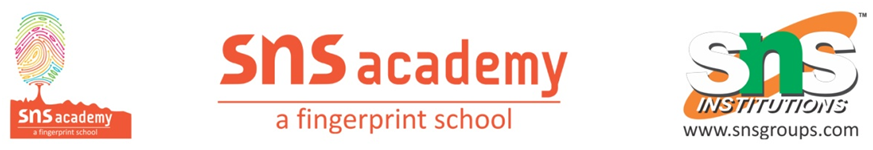 Les nouveaux mots: un air inquiet- a worried lookS’inquieter- to get worriedLes études- studiesCoûter- to costVouloir - to want ,to wish Les moyens- means ,modeemplois à mi-temps- part-time jobsPourras (future simple) - pouvoir = to be able to (can)Les frais- feeLes moyens- means,modesLa bourse - a scholarshipGagner- to earnÀ propos- by the wayLa Parole- speech,wordsConseil - advisePasser un examen - to take up an exam.Réussir à un examen- to pass an exam.échouer à -to failla fin -the endRejoindre- rejoinTu me manques - I miss you.Culture et civilization : 1.A quel âge entre-t-on à l'école maternelle ?Les enfants entrent à l'âge de 2 ans à l'école maternelle.2.Dans quelle classe entre-t-on au collège ?Les élèves entrent au collège en sixième.3.Quel diplôme peut-on avoir quand on termine des études au collège ?Quand on termine ses études au collège,on peut avoir le diplôme de brevet. 4.Où faut-il aller pour faire le baccalauréat ?On doit aller au lycée pour faire le baccalauréat.5.Combien d'années passe-t-on dans une école primaire en Inde ?On passe 5 ans dans une école primaire en Inde.6.A quel âge inscrit-on un enfant à l'école ?On peut inscrire un enfant à l'école dès l'âge de 2 ans.7.Quel diplôme obtient-on à la fin des études secondaires en Inde? On obtient secondary school certificate à la fin des études secondaires en Inde.8. Quelles matières étudies-tu ?J'étudie l’anglais,le français,la science, la géographie,l’histoire etc  à l'école.9. Que savez -vous de l'université de Sorbonne?L'université de la Sorbonne est créée par Robert de Sorbon en 1257.cette université est l’ancienne université en France.10. Qui a créé l'université de la Sorbonne?Robert de Sorbon a créé l'université de la Sorbonne en 1257.Grammaire: Le Futur Antérieur:  (Futur perfect)As the name indicates the future perfect speaks of an action that will be completed by time frame in the future. In other words,it’s a future action completed before proceeding to do another action in the future. Formation du futur antérieur: subject + avoir /être in futur simple + Past participle.Futur of avoir and être:J’aurai                                       		 je seraiTu auras						Tu seras			       Il /elle /on aura					il/elle/on seraNous aurons					nous seronsVous aurez						vous serezIls /elles auront					ils /elles serontExample of visiter and entrer in Futur antérieurVisiter:							EntrerJ’aurai visité                                      		 je serai entré(e) Tu auras visité 						Tu seras entré(e)	       Il /elle /on aura	visité 				il/elle/on sera entré(e)Nous aurons visité 					nous serons entré(e)sVous aurez	 visité 					vous serez entré(es)Ils /elles auront	visité 				ils /elles seront entré(es)